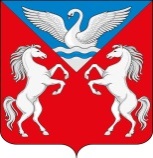 АДМИНИСТРАЦИЯ ЛЕБЯЖЕНСКОГО СЕЛЬСОВЕТАКРАСНОТУРАНСКОГО РАЙОНА КРАСНОЯРСКОГО КРАЯРАСПОРЯЖЕНИЕ01.12.2016                                                с. Лебяжье                                                       № 89а-рО возложении обязанностей на период отпуска На период ежегодного основного оплачиваемого отпуска обязанности специалиста 2 категории (ВУС) сельсовета возложить на заведующего хозяйством Ботвич Владимира Юрьевича.   И.о.Главы  администрации   Лебяженского сельсовета                                                       А.Н.ИгнатьеваС распоряжением ознакомлены:1 . Ботвич В.Ю. 